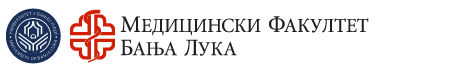 Katedra za Dermatovenerologiju23.05.2024.Broj protokola 128-05-24 ISPITNA PITANJA KATEDRE ZA DERMATOVENEROLOGIJUBakterijske infekcije kože: Impetigo Angulus infectiosus oris OstiofolliculitisFolliculitisRijetki oblici hroničnog folikulitisa: (folliculitis declavans capilitii folliculitis scleroticans nuchae, perifolliculitis capitis abscedens et suffodiens)Furunculus CarbunculusErysipelasCellulitisPhlegmonaEcthyimaErythrasmaPiodermia vegetansTuberculosis cutisLyme boreliosisVirusne infekcije kože:Verrucae viralesCondylomata acuminataMolluscum contagiosumHerpes simplexEczema herpeticumHerpes ZosterBolest šaka, stopala, ustaErythema infectiosumExanthema subitumHepatitisDermatofitije:Tinea capitis Tinea corporisTinea pedisTinea manuumTinea inguinalis/ crurisTinea unguium Tinea incognitoCandidiasis orisCandida systemicaPityriasis versicolorParazitarne infekcije kože:ScabiesPediculosisOboljenja adneksalnih organa:      Bolesti lojnih žlijezda:Acne vulagarisRosaceaDermatitis perioralisBolesti žlijezda znojnica/ HydrosisBolesti apokrinih znojnih žijezda:Hidradenitis suppurativa/ acne inversaBolesti ekrinih znojnih žlijezda :HiperhydrosisHipohydrosisAnhydrosisMiliariaBolesti dlake: Strukturne anomalije dlakeAlopecia areataAlopecia androgenicaEffluviumAlopecia e tractioneAlopecia cicatricialisAlopecia totalis i universalisHypertrichosisHirsutismusBolesti noktaNasljedni poremaćaji noktaStečene promjene nokatnih pločaBakterijske infekcije noktaGljivične infekcije noktaTumori nokta (benigni i maligni)NevusiEpidermalni nevusiVaskularni nevusiMelanocitni nevusiTumori kože:Benigni tumori kožeKeratosis seborrhoicaCa basocellulareCa squamocellulareMelanoma AngiosarkomMorbus PegetPrekanceroze: Cornu cutaneumLeukoplakiaKeratoacanthomaKeratosis actinicaErythroplasia QueyratLimfomi:Mycosis fungoidesAlergijske bolesti: UrticariaAngioedemAnafilaktički šokReactio allergica post morsum insectiEgzantemiExanthema / morbiliformna reakcija na lijekErythema fixumHipersenzitivni sindrom na lijekAkutna generalizovana egzantemska pustuloza (AGEP)Stevens Johnson i toksična epidermalna nekroliza (TEN-Lyell)Dermatitisi Kontaktna alergijaAtopijski dermatitis Seboroični dermatitisDermatitis hypostaticaEczema nummulareEczema dyshidroticum PruritusPrurigoPapuloskvamozne dermatoze:Psoriasis vulgarisKlinički oblici psorijazeDijagnoza i terapija psorijazePityriasis rubra pilarisPityriasis roseaLichen planusEritrodermiaReaktivni eritemi: Erythema multiformeErythema nodosumErythema annulareVaskularna oboljenja:Bolesti sitnih krvnih sudova (telangiectasie, venectasiae, erythromelalgia, acrocyanosis, livedo reticularis)Bolesti arterija ( Raynold) Bolesti venaAkutna oboljenja vena (tromboflebitis, flebotromboza)Hronična oboljenja vena (varikozne vene, ulkus)Vaskulitisi:Henoch-SchoenleinPurpura:Purpura pigmentosa progressivaMorbus ShambergEczematoid like purpuraDermatosis pigmentata purpurica lichenoidesGenodermatoze:Difuzne keratoze/ grupa ihtiozaIhtioza vulgarisIhtioza vezana za x hromozomPalmoplantarne keratoze/ keratodermijeFolikularne keratozeDyskeratosis follicularis DarierEpydermolysis bullosaNeurokutana oboljenja:Sturge Weberov sindromNeurofibromatozeTuberozna sklerozaMorbus WilsonGranulomatozna oboljenja: Granuloma annulareSarcoidosisNecrobiosis lipoidicaNoduli rheumaticiGranuloma faciale eosinophilicumNeutrofilne dermatoze:Syndroma sweetMorbus behcetPyoderma gangrenosumPoremećaj pigmentacije: Hiperpigmentacije (Cafe-au-lait macule, Ephelides/ chloasma, Melanodermia)Hipopigmentacije (Albinizam, Pijebaldizam) VitiligoPostinflamatorne hiperpigmentacijeSistemske autoimune bolesti, autoimune bolesti vezivnog tkivaSclerodrmia sistemskaMorpheaLupus erythematosus cutaneous (subakutni kutani lupus)Lupus erythematosus cutaneous (hronični lupus)Lupus erythematosus systemicusDermatomyositisMješovita bolest vezivnog tkivaSyndrma SharpSyndroma SjogrenAutoimuna bulozna oboljenja:Grupa pemfigusa (P. Vulgaris)Ostali klinički oblici pemfigusaTerapija i dijagnostika pemfigusaGrupa pemfigoida (P. Bullosus) Dijagnostika i liječenje pemfigusaDermatitis herpetiformiBulozna IgA dermatozaEpidermolysis bulosa aquisitaNasljedne bolesti vezivnog tkiva:Cutis laxaProgeriaSy Ehlers DanlosSy MarphanBolesti usne šupljine:Oboljenja sluzokože usne duplje ( leukokeratoze, stomatitis aphtosa)Syndroma BehcetInfekcije sluzokože usne dupljePromjene nastale u sklopu drugih dermatozaOboljenja usana ( cheilitis exfoliativa, sollaris, allergica) Cheilitis climacterica, glandularis, angularisOboljenja jezika (razvojne anomalije)Stečena oboljenja jezikaPromjene u pokrivaču jezikaOboljenja gingive (gingivitis cataralis, fibromatosa)Gingivitis hyperplastica, Ulcero-necroticansKožne bolesti kod poremećenog metabolizma:Amyloidosis ( nasljedna)Amyloidosis (primarna i sekundarna)Poremećaj metabolizma porfirinaBolesti kože izazvane fizičkim i hemijskim faktorima:Mehanička oštećenja (Callus, Calvus, dermatitis intertriginosa)Hemijska oštećenja ( Corrosiones)Toplotna oštećenja (perniones,congelationes)FotodermatozeFototoksične (Berloque dermatitis, Phytophoto dermatitis)Fotoalergijske reakcije podjelaPolimorfna svjetlosna erupcijaUrticaria solaris, PellagraFototoksične reakcijePsihodermatozeTrihotilomanijaDermatitis artefactaPruritusPolno prenosive bolesti:Sifilis Primarni sifilisSekundarni sifilisTercijarni sifilisKongenitalni sifilisDijagnoza i terapija sifilisaGonorejaUrethritis non gonorrhoica (Ureoplasma urealyticum, Micoplasma hominis, Chlamydia trachomatis)Trichomonas vaginalisPolna kandida infekcijaHerpes genitalisGranuloma inguinaleLymphogranuloma inguinaleUlcus molleBolesti vanjskog spolovilaBolesti vanjskih muških polnih organa (Balanopothitis- simplex /candidomicetica, circumscripta, ostali uzroci)Phimosis, ParaphimosisBolesti ženskih polnih organa (Vulvovaginitis)Specifične dermatoze uzrokovane trudnoćom:Pruritus gravidarumHerpes gravidarumPolimorfna erupcija u trudnoćiPrurigo gestationisPruritični folikulitisImpetigo herpetiformis                                                                               ŠEF KATEDRE                                                                       Prof. Dr Đuka Ninković Baroš